DIRECTORIODr. Heriberto Grijalva MonteverdeRector de la Universidad de SonoraM.C. Miguel Ángel Moreno NúñezDirector de la División de Ciencias Exactas y NaturalesDr. Adolfo Minjárez Sosa
   Jefe del Departamento de Matemáticas.Dr. José Luís Soto Munguía
   Coordinador del Programa Maestría en Matemática Educativa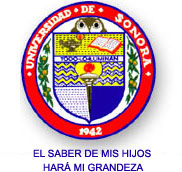 Universidad de SonoraDivisión de Ciencias Exactas y NaturalesDepartamento de MatemáticasUniversidad de SonoraDivisión de Ciencias Exactas y NaturalesDepartamento de MatemáticasLa Maestría en Ciencias con Especialidad en Matemática Educativa Presenta elLa Maestría en Ciencias con Especialidad en Matemática Educativa Presenta elPrograma de actividades delV Coloquio IntersemestralPresentación de avances de tesisPrograma de actividades delV Coloquio IntersemestralPresentación de avances de tesisPrograma de actividades delV Coloquio IntersemestralPresentación de avances de tesis14 y 15 de Enero del 201114 y 15 de Enero del 201114 y 15 de Enero del 2011Viernes 14 de Enero de 2011Viernes 14 de Enero de 2011Viernes 14 de Enero de 2011Viernes 14 de Enero de 2011Viernes 14 de Enero de 2011Viernes 14 de Enero de 2011Viernes 14 de Enero de 2011Viernes 14 de Enero de 20119:15 Apertura de las actividades por el Dr. José Luis Soto Munguía9:15 Apertura de las actividades por el Dr. José Luis Soto Munguía9:15 Apertura de las actividades por el Dr. José Luis Soto Munguía9:15 Apertura de las actividades por el Dr. José Luis Soto Munguía9:15 Apertura de las actividades por el Dr. José Luis Soto Munguía9:15 Apertura de las actividades por el Dr. José Luis Soto Munguía9:15 Apertura de las actividades por el Dr. José Luis Soto Munguía9:15 Apertura de las actividades por el Dr. José Luis Soto Munguía9:30-9:559:30-9:559:30-9:559:30-9:559:30-9:559:30-9:559:30-9:559:30-9:55Guadalupe Villaseñor GándaraGuadalupe Villaseñor GándaraGuadalupe Villaseñor GándaraPropuesta didáctica para el tratamiento de las funciones exponenciales y logarítmicasPropuesta didáctica para el tratamiento de las funciones exponenciales y logarítmicasPropuesta didáctica para el tratamiento de las funciones exponenciales y logarítmicasPropuesta didáctica para el tratamiento de las funciones exponenciales y logarítmicasPropuesta didáctica para el tratamiento de las funciones exponenciales y logarítmicasReplica: Agustín Grijalva MonteverdeReplica: Agustín Grijalva MonteverdeReplica: Agustín Grijalva MonteverdeReplica: Agustín Grijalva MonteverdeReplica: Agustín Grijalva MonteverdeReplica: Agustín Grijalva MonteverdeReplica: Agustín Grijalva MonteverdeReplica: Agustín Grijalva Monteverde10:00 – 10:2510:00 – 10:2510:00 – 10:2510:00 – 10:2510:00 – 10:2510:00 – 10:2510:00 – 10:2510:00 – 10:25Eivar C. Mancinas PérezEivar C. Mancinas PérezSignificados personales de estudiantes de diversas áreas sobre el objeto matemático derivada de una función.Significados personales de estudiantes de diversas áreas sobre el objeto matemático derivada de una función.Significados personales de estudiantes de diversas áreas sobre el objeto matemático derivada de una función.Significados personales de estudiantes de diversas áreas sobre el objeto matemático derivada de una función.Significados personales de estudiantes de diversas áreas sobre el objeto matemático derivada de una función.Significados personales de estudiantes de diversas áreas sobre el objeto matemático derivada de una función.Replica: Agustín Grijalva MonteverdeReplica: Agustín Grijalva MonteverdeReplica: Agustín Grijalva MonteverdeReplica: Agustín Grijalva MonteverdeReplica: Agustín Grijalva MonteverdeReplica: Agustín Grijalva MonteverdeReplica: Agustín Grijalva MonteverdeReplica: Agustín Grijalva Monteverde10:30 – 10:5510:30 – 10:5510:30 – 10:5510:30 – 10:5510:30 – 10:5510:30 – 10:5510:30 – 10:5510:30 – 10:55Eleazar Silvestre CastroEleazar Silvestre CastroEleazar Silvestre CastroDiseño de actividades didácticas 
para el tema de muestreoDiseño de actividades didácticas 
para el tema de muestreoDiseño de actividades didácticas 
para el tema de muestreoDiseño de actividades didácticas 
para el tema de muestreoDiseño de actividades didácticas 
para el tema de muestreoReplica: Maricela Armenta CastroReplica: Maricela Armenta CastroReplica: Maricela Armenta CastroReplica: Maricela Armenta CastroReplica: Maricela Armenta CastroReplica: Maricela Armenta CastroReplica: Maricela Armenta CastroReplica: Maricela Armenta Castro11:00 11:2511:00 11:2511:00 11:2511:00 11:2511:00 11:2511:00 11:2511:00 11:2511:00 11:25Gloria  Angélica Moreno D.Gloria  Angélica Moreno D.Gloria  Angélica Moreno D.La integral de una función y  la enseñanza por competencias en el bachilleratoLa integral de una función y  la enseñanza por competencias en el bachilleratoLa integral de una función y  la enseñanza por competencias en el bachilleratoLa integral de una función y  la enseñanza por competencias en el bachilleratoLa integral de una función y  la enseñanza por competencias en el bachilleratoReplica: José María Bravo TapiaReplica: José María Bravo TapiaReplica: José María Bravo TapiaReplica: José María Bravo TapiaReplica: José María Bravo TapiaReplica: José María Bravo TapiaReplica: José María Bravo TapiaReplica: José María Bravo Tapia11:30 –11:5511:30 –11:5511:30 –11:5511:30 –11:5511:30 –11:5511:30 –11:5511:30 –11:5511:30 –11:55Daniela Romero R.Daniela Romero R.Daniela Romero R.Números Complejos: Actividades Didácticas en Línea con GeoGebraNúmeros Complejos: Actividades Didácticas en Línea con GeoGebraNúmeros Complejos: Actividades Didácticas en Línea con GeoGebraNúmeros Complejos: Actividades Didácticas en Línea con GeoGebraNúmeros Complejos: Actividades Didácticas en Línea con GeoGebraReplica: Silvia Elena Ibarra OlmosReplica: Silvia Elena Ibarra OlmosReplica: Silvia Elena Ibarra OlmosReplica: Silvia Elena Ibarra OlmosReplica: Silvia Elena Ibarra OlmosReplica: Silvia Elena Ibarra OlmosReplica: Silvia Elena Ibarra OlmosReplica: Silvia Elena Ibarra Olmos12:00 – 12:2512:00 – 12:2512:00 – 12:2512:00 – 12:2512:00 – 12:2512:00 – 12:2512:00 – 12:2512:00 – 12:25Lucía Mendoza Von der BorchLucía Mendoza Von der BorchProblemática de la enseñanza y el aprendizaje del álgebra en la escuela secundariaProblemática de la enseñanza y el aprendizaje del álgebra en la escuela secundariaProblemática de la enseñanza y el aprendizaje del álgebra en la escuela secundariaProblemática de la enseñanza y el aprendizaje del álgebra en la escuela secundariaProblemática de la enseñanza y el aprendizaje del álgebra en la escuela secundariaProblemática de la enseñanza y el aprendizaje del álgebra en la escuela secundariaReplica: Maricela Armenta CastroReplica: Maricela Armenta CastroReplica: Maricela Armenta CastroReplica: Maricela Armenta CastroReplica: Maricela Armenta CastroReplica: Maricela Armenta CastroReplica: Maricela Armenta CastroReplica: Maricela Armenta Castro12:30 – 13:0012:30 – 13:0012:30 – 13:0012:30 – 13:0012:30 – 13:0012:30 – 13:0012:30 – 13:0012:30 – 13:00Elda Martínez NoriegaElda Martínez NoriegaElda Martínez NoriegaConstrucción y uso de Bancos de Reactivos en línea de la función cuadrática usando el Maple T.A.Construcción y uso de Bancos de Reactivos en línea de la función cuadrática usando el Maple T.A.Construcción y uso de Bancos de Reactivos en línea de la función cuadrática usando el Maple T.A.Construcción y uso de Bancos de Reactivos en línea de la función cuadrática usando el Maple T.A.Construcción y uso de Bancos de Reactivos en línea de la función cuadrática usando el Maple T.A.Replica: Ana Guadalupe del Castillo BojórquezReplica: Ana Guadalupe del Castillo BojórquezReplica: Ana Guadalupe del Castillo BojórquezReplica: Ana Guadalupe del Castillo BojórquezReplica: Ana Guadalupe del Castillo BojórquezReplica: Ana Guadalupe del Castillo BojórquezReplica: Ana Guadalupe del Castillo BojórquezReplica: Ana Guadalupe del Castillo BojórquezRECESORECESORECESORECESORECESORECESORECESORECESO17:00 – 17:2517:00 – 17:2517:00 – 17:2517:00 – 17:2517:00 – 17:2517:00 – 17:2517:00 – 17:2517:00 – 17:25María A. Rodríguez IbarraMaría A. Rodríguez IbarraMaría A. Rodríguez IbarraMaría A. Rodríguez IbarraProblemario de actividades didácticas integradoras para profesores de matemáticas de secundariaProblemario de actividades didácticas integradoras para profesores de matemáticas de secundariaProblemario de actividades didácticas integradoras para profesores de matemáticas de secundariaProblemario de actividades didácticas integradoras para profesores de matemáticas de secundariaReplica: Manuel Alfredo Urrea BernalReplica: Manuel Alfredo Urrea BernalReplica: Manuel Alfredo Urrea BernalReplica: Manuel Alfredo Urrea BernalReplica: Manuel Alfredo Urrea BernalReplica: Manuel Alfredo Urrea BernalReplica: Manuel Alfredo Urrea BernalReplica: Manuel Alfredo Urrea Bernal17:30 – 17:5517:30 – 17:5517:30 – 17:5517:30 – 17:5517:30 – 17:5517:30 – 17:5517:30 – 17:5517:30 – 17:55Saúl Ernesto Cosmes AragónSaúl Ernesto Cosmes AragónSaúl Ernesto Cosmes AragónSaúl Ernesto Cosmes AragónUn estudio de las funciones polinomiales de primer y segundo grado Un estudio de las funciones polinomiales de primer y segundo grado Un estudio de las funciones polinomiales de primer y segundo grado Un estudio de las funciones polinomiales de primer y segundo grado Replica: José Ramón Jiménez RodríguezReplica: José Ramón Jiménez RodríguezReplica: José Ramón Jiménez RodríguezReplica: José Ramón Jiménez RodríguezReplica: José Ramón Jiménez RodríguezReplica: José Ramón Jiménez RodríguezReplica: José Ramón Jiménez RodríguezReplica: José Ramón Jiménez Rodríguez18:00 – 18:2518:00 – 18:2518:00 – 18:2518:00 – 18:2518:00 – 18:2518:00 – 18:2518:00 – 18:2518:00 – 18:25Alejandro Castro LugoAlejandro Castro LugoAlejandro Castro LugoAlejandro Castro LugoDiseño de secuencia de actividades didácticas, sobre situaciones problemáticas de máximos y mínimosDiseño de secuencia de actividades didácticas, sobre situaciones problemáticas de máximos y mínimosDiseño de secuencia de actividades didácticas, sobre situaciones problemáticas de máximos y mínimosDiseño de secuencia de actividades didácticas, sobre situaciones problemáticas de máximos y mínimosReplica: José Luis Díaz GómezReplica: José Luis Díaz GómezReplica: José Luis Díaz GómezReplica: José Luis Díaz GómezReplica: José Luis Díaz GómezReplica: José Luis Díaz GómezReplica: José Luis Díaz GómezReplica: José Luis Díaz Gómez18:30 – 18:5518:30 – 18:5518:30 – 18:5518:30 – 18:5518:30 – 18:5518:30 – 18:5518:30 – 18:5518:30 – 18:55Jorge Ávila SoriaJorge Ávila SoriaJorge Ávila SoriaJorge Ávila SoriaJorge Ávila SoriaConstrucción de significado para la factorización de expresiones cúbicas en el contexto del cálculo de volúmenes  de recipientesConstrucción de significado para la factorización de expresiones cúbicas en el contexto del cálculo de volúmenes  de recipientesConstrucción de significado para la factorización de expresiones cúbicas en el contexto del cálculo de volúmenes  de recipientesReplica: José Ramón Jiménez RodríguezReplica: José Ramón Jiménez RodríguezReplica: José Ramón Jiménez RodríguezReplica: José Ramón Jiménez RodríguezReplica: José Ramón Jiménez RodríguezReplica: José Ramón Jiménez RodríguezReplica: José Ramón Jiménez RodríguezReplica: José Ramón Jiménez Rodríguez19:00 – 19:2519:00 – 19:2519:00 – 19:2519:00 – 19:2519:00 – 19:2519:00 – 19:2519:00 – 19:2519:00 – 19:25Israel LeyvaIsrael LeyvaIsrael LeyvaDiseño de situaciones para introducir el concepto de pendiente de una recta en el bachilleratoDiseño de situaciones para introducir el concepto de pendiente de una recta en el bachilleratoDiseño de situaciones para introducir el concepto de pendiente de una recta en el bachilleratoDiseño de situaciones para introducir el concepto de pendiente de una recta en el bachilleratoDiseño de situaciones para introducir el concepto de pendiente de una recta en el bachilleratoReplica: Ramiro Ávila GodoyReplica: Ramiro Ávila GodoyReplica: Ramiro Ávila GodoyReplica: Ramiro Ávila GodoyReplica: Ramiro Ávila GodoyReplica: Ramiro Ávila GodoyReplica: Ramiro Ávila GodoyReplica: Ramiro Ávila Godoy19:30 – 19:5519:30 – 19:5519:30 – 19:5519:30 – 19:5519:30 – 19:5519:30 – 19:5519:30 – 19:5519:30 – 19:55Juan Alberto Monge F.Juan Alberto Monge F.Juan Alberto Monge F.Juan Alberto Monge F.Juan Alberto Monge F.Juan Alberto Monge F.Problemática del aprendizaje de las ecuaciones lineales en el bachilleratoProblemática del aprendizaje de las ecuaciones lineales en el bachilleratoReplica: Enrique Hugues GalindoReplica: Enrique Hugues GalindoReplica: Enrique Hugues GalindoReplica: Enrique Hugues GalindoReplica: Enrique Hugues GalindoReplica: Enrique Hugues GalindoReplica: Enrique Hugues GalindoReplica: Enrique Hugues GalindoSábado 15 de Enero de 2011Sábado 15 de Enero de 2011Sábado 15 de Enero de 2011Sábado 15 de Enero de 2011Sábado 15 de Enero de 2011Sábado 15 de Enero de 2011Sábado 15 de Enero de 2011Sábado 15 de Enero de 20119:00 – 9:259:00 – 9:259:00 – 9:259:00 – 9:259:00 – 9:259:00 – 9:259:00 – 9:259:00 – 9:25Juan Soto ÁlvarezJuan Soto ÁlvarezJuan Soto ÁlvarezJuan Soto ÁlvarezJuan Soto ÁlvarezJuan Soto ÁlvarezDiseño de un escenario de aprendizaje enfocado a la enseñanza de la integralDiseño de un escenario de aprendizaje enfocado a la enseñanza de la integralReplica: Ramiro Ávila GodoyReplica: Ramiro Ávila GodoyReplica: Ramiro Ávila GodoyReplica: Ramiro Ávila GodoyReplica: Ramiro Ávila GodoyReplica: Ramiro Ávila GodoyReplica: Ramiro Ávila GodoyReplica: Ramiro Ávila Godoy9:30 – 9:559:30 – 9:559:30 – 9:559:30 – 9:559:30 – 9:559:30 – 9:559:30 – 9:559:30 – 9:55Patricia G. López ValenzuelaPatricia G. López ValenzuelaPatricia G. López ValenzuelaPatricia G. López ValenzuelaPatricia G. López ValenzuelaPatricia G. López ValenzuelaPatricia G. López ValenzuelaPropuesta didáctica para el estudio de la teoría de teselaciones en el plano, como actividad integradora de tópicos intramatemáticos y culturalesReplica: José Luis Soto MunguíaReplica: José Luis Soto MunguíaReplica: José Luis Soto MunguíaReplica: José Luis Soto MunguíaReplica: José Luis Soto MunguíaReplica: José Luis Soto MunguíaReplica: José Luis Soto MunguíaReplica: José Luis Soto Munguía10:00 – 10:2510:00 – 10:2510:00 – 10:2510:00 – 10:2510:00 – 10:2510:00 – 10:2510:00 – 10:2510:00 – 10:25Miryam R. Zepeda CotaMiryam R. Zepeda CotaMiryam R. Zepeda CotaPropuesta de actividades didácticas para el desarrollo del objeto Matemático suma vectorial.Propuesta de actividades didácticas para el desarrollo del objeto Matemático suma vectorial.Propuesta de actividades didácticas para el desarrollo del objeto Matemático suma vectorial.Propuesta de actividades didácticas para el desarrollo del objeto Matemático suma vectorial.Propuesta de actividades didácticas para el desarrollo del objeto Matemático suma vectorial.Replica: José Luis Soto MunguíaReplica: José Luis Soto MunguíaReplica: José Luis Soto MunguíaReplica: José Luis Soto MunguíaReplica: José Luis Soto MunguíaReplica: José Luis Soto MunguíaReplica: José Luis Soto MunguíaReplica: José Luis Soto Munguía10:30 – 10:5510:30 – 10:5510:30 – 10:5510:30 – 10:5510:30 – 10:5510:30 – 10:5510:30 – 10:5510:30 – 10:55Miriam R. Coronel Acosta Graficar funciones de R en R Graficar funciones de R en R Graficar funciones de R en R Graficar funciones de R en R Graficar funciones de R en R Graficar funciones de R en R Graficar funciones de R en RReplica: Martha Cristina Villalva GutiérrezReplica: Martha Cristina Villalva GutiérrezReplica: Martha Cristina Villalva GutiérrezReplica: Martha Cristina Villalva GutiérrezReplica: Martha Cristina Villalva GutiérrezReplica: Martha Cristina Villalva GutiérrezReplica: Martha Cristina Villalva GutiérrezReplica: Martha Cristina Villalva Gutiérrez11:00 – 11:2511:00 – 11:2511:00 – 11:2511:00 – 11:2511:00 – 11:2511:00 – 11:2511:00 – 11:2511:00 – 11:25Ulises Bladimir Garcia OrtizUlises Bladimir Garcia OrtizUlises Bladimir Garcia OrtizEl estudio de los triángulos mediante una secuencia didáctica en la asignatura Geometría y Trigonometría del bachilleratoEl estudio de los triángulos mediante una secuencia didáctica en la asignatura Geometría y Trigonometría del bachilleratoEl estudio de los triángulos mediante una secuencia didáctica en la asignatura Geometría y Trigonometría del bachilleratoEl estudio de los triángulos mediante una secuencia didáctica en la asignatura Geometría y Trigonometría del bachilleratoEl estudio de los triángulos mediante una secuencia didáctica en la asignatura Geometría y Trigonometría del bachilleratoReplica: Jorge Ruperto Vargas CastroReplica: Jorge Ruperto Vargas CastroReplica: Jorge Ruperto Vargas CastroReplica: Jorge Ruperto Vargas CastroReplica: Jorge Ruperto Vargas CastroReplica: Jorge Ruperto Vargas CastroReplica: Jorge Ruperto Vargas CastroReplica: Jorge Ruperto Vargas Castro11:30 – 11:5511:30 – 11:5511:30 – 11:5511:30 – 11:5511:30 – 11:5511:30 – 11:5511:30 – 11:5511:30 – 11:55Felipe de Jesús Castro LugoFelipe de Jesús Castro LugoFelipe de Jesús Castro LugoActividades didácticas para promover el sentido de la estadística descriptiva entre estudiantes de ingenieríaActividades didácticas para promover el sentido de la estadística descriptiva entre estudiantes de ingenieríaActividades didácticas para promover el sentido de la estadística descriptiva entre estudiantes de ingenieríaActividades didácticas para promover el sentido de la estadística descriptiva entre estudiantes de ingenieríaActividades didácticas para promover el sentido de la estadística descriptiva entre estudiantes de ingenieríaReplica: Irma Nancy Larios RodríguezReplica: Irma Nancy Larios RodríguezReplica: Irma Nancy Larios RodríguezReplica: Irma Nancy Larios RodríguezReplica: Irma Nancy Larios RodríguezReplica: Irma Nancy Larios RodríguezReplica: Irma Nancy Larios RodríguezReplica: Irma Nancy Larios Rodríguez12:00 Clausura del evento por el Dr. José Luis Soto Munguía12:00 Clausura del evento por el Dr. José Luis Soto Munguía12:00 Clausura del evento por el Dr. José Luis Soto Munguía12:00 Clausura del evento por el Dr. José Luis Soto Munguía12:00 Clausura del evento por el Dr. José Luis Soto Munguía12:00 Clausura del evento por el Dr. José Luis Soto Munguía12:00 Clausura del evento por el Dr. José Luis Soto Munguía12:00 Clausura del evento por el Dr. José Luis Soto Munguía